Group Exercise: Goal StatementInstructionsDevelop a “done deal” statement that is both ambitious yet achievable within the 3-5 year time period and $3million budget of your Activity.What would success look like at the end of 3-5 years?Ensure your goal statement is SMART!Time: 20 minutes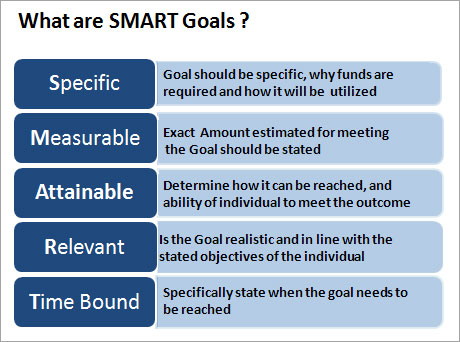 